Gabon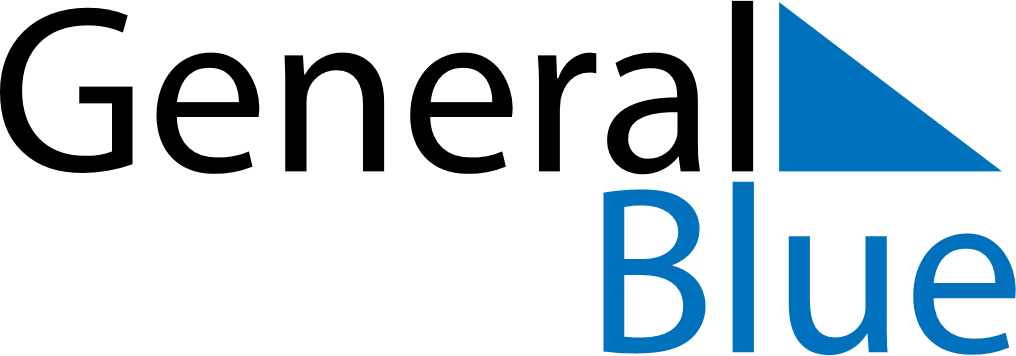 GabonGabonGabonGabonGabonGabonGabonOctober 2022October 2022October 2022October 2022October 2022October 2022October 2022October 2022MondayTuesdayWednesdayThursdayFridaySaturdaySunday12345678910111213141516171819202122232425262728293031November 2022November 2022November 2022November 2022November 2022November 2022November 2022November 2022MondayTuesdayWednesdayThursdayFridaySaturdaySunday123456789101112131415161718192021222324252627282930December 2022December 2022December 2022December 2022December 2022December 2022December 2022December 2022MondayTuesdayWednesdayThursdayFridaySaturdaySunday12345678910111213141516171819202122232425262728293031 Nov 1: All Saints’ DayDec 25: Christmas Day